Publicado en Madrid el 21/09/2021 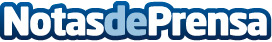 NVIDIA lanza un nuevo Studio Driver con soporte para Windows 11Los controladores mejoran aplicaciones como Canvas, Jianying Pro y el SDK Maxine ARDatos de contacto:Francisco Diaz637730114Nota de prensa publicada en: https://www.notasdeprensa.es/nvidia-lanza-un-nuevo-studio-driver-con Categorias: Nacional Programación Hardware http://www.notasdeprensa.es